    University of Science & Technology, Bannu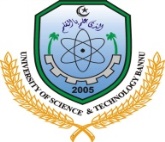        OFFICE OF THE STORE OFFICER/SECRETARY CENTRAL PURCHASE COMMITTEE       Administration Block Main Campus Bannu Township Khyber Pakhtunkhwa     Ph # 0928–633236,     Fax # 0928-633821,     http//www.ustb.edu.pkQuotation Ref.No.88					                                             Dated: 25/11/2022Quotation required for supply of furniture itemsTerms & Conditions:Sealed Quotation must reach to the office of undersigned on or before 01/12/2022 in hard through registered post/courier services or personally through firm representative.NTN/Tax registration certificate must be attached with the quotation.Quotation will be valid for 30 days.Quotation Ref No. must be noted on the company/firm Quotation.Quotation up to Rs.500000/= inclusive of all taxes will be entertained only as per KPPRA rule 10(b)(i).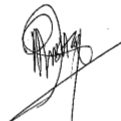 Secretary Purchase CommitteeS#Items NameSpecificationsQty (Nos)Unit Priceinclusive of all taxesTotal Priceinclusive of all taxes1Executive Revolving ChairLocal preferably Boss or equivalent best quality01-No2Wooden AlmirahSize:6x4 feetInner:20inchesStructure made of solid shisham wood, two lockable door made of shisham veneer & glass 8mm, 04-shelves, footing height=06 inches of 1-1/2inche pipe 01-No3Office ChairsWooden Structure, seat & back cushioned covered with best quality cloth04-Nos